Уважаемые жители Липецкого района!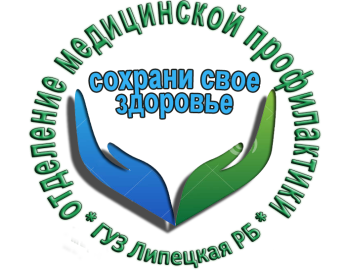 В целях исполнения статьи 17 Федерального закона от 23 марта 2013 г.№ 15-ФЗ «Об охране здоровья граждан от воздействия окружающеготабачного дыма и последствий потребления табака»,в Липецкой области работает«горячая» телефонная линияпо вопросам оказания помощипри отказе от табака8 (4742) 43-22-13 (с 10 до 15.00 по будним дням),8 (4742) 43-00-98 (круглосуточно) - «горячая линия»ГУЗ «Липецкий областной наркологический диспансер»8 (800) 200 0 200 - федеральный консультативныйтелефонный центр помощи в отказе от потреблениятабака(круглосуточно, бесплатно).Кабинет медицинской помощи при отказе от курения ГУЗ «Липецкая РБ» 41-97-27